SỞ KHOA HỌC VÀ CÔNG NGHỆ BẮC GIANGQUY TRÌNHCẤP GIẤY CHỨNG NHẬN ĐĂNG KÝ CHUYỂN GIAO CÔNG NGHỆMã số: QT.QLCN.01(BAN HÀNH LẦN 1 - PHIÊN BẢN TIÊU CHUẨN TCVN ISO 9001:2015)MỤC LỤCSỬA ĐỔI TÀI LIỆU1. MỤC ĐÍCHQuy trình trình tự, thủ tục cấp Giấy chứng nhận đăng ký Hợp đồng chuyển giao công nghệ được triển khai trên địa bàn tỉnh Bắc Giang.2. PHẠM VI Áp dụng cho các bên tham gia giao kết Hợp đồng chuyển giao công nghệ. Cán bộ Công chức thuộc Sở Khoa học và Công nghệ.3. TÀI LIỆU VIỆN DẪN- Quy trình tiếp nhận và trả kết quả của Sở Khoa học và Công nghệ Bắc Giang;- Tiêu chuẩn ISO 9001:2015;- Căn cứ pháp lý theo mục 5.1.4. ĐỊNH NGHĨA - VIẾT TẮT4.1. Định nghĩa- Công nghệ: Là giải pháp, quy trình, bí quyết  kỹ thuật có kèm hoặc không kèm công cụ, phương tiện dùng để biến đổi nguồn lực thành sản phẩm.- Chuyển giao công nghệ: Là chuyển giao quyền sở hữu hoặc quyền sử dụng một phần hoặc toàn bộ công nghệ từ bên có quyền chuyển giao công nghệ sang bên nhận công nghệ. - Văn bản xác nhận đăng ký Hợp đồng chuyển giao công nghệ: Là văn bản xác nhận tính hợp pháp của Hợp đồng chuyển giao công nghệ, tính hợp lệ của Hồ sơ đăng ký. 4.2. Một số từ viết tắt- KH&CN: Khoa học và công nghệ;- CGCN: Chuyển giao công nghệ;- QLCN&TTCN: Quản lý Công nghệ và Thị trường Công nghệ;- BM: Biểu mẫu  5. QUY TRÌNH XỬ LÝ CÔNG VIỆC6. BIỂU MẪU 7. HỒ SƠ CẦN LƯUHồ sơ Cấp Giấy chứng nhận đăng ký chuyển  giao công nghệ (trừ những trường hợp thuộc thẩm quyền của Bộ KH&CN) được lưu gồm:CỘNG HÒA XÃ HỘI CHỦ NGHĨA VIỆT NAM
Độc lập - Tự do - Hạnh phúc 
---------------Tỉnh (thành phố), ngày    tháng    nămĐƠN ĐĂNG KÝ CHUYỂN GIAO CÔNG NGHỆI. CÁC BÊN THAM GIA CHUYỂN GIAO CÔNG NGHỆ1. Bên giao công nghệ:- Tên (tổ chức, cá nhân):- Địa chỉ:- Điện thoại (tel):                                                                      Email:Fax:                                                                                        Website:- Người đại diện:                                                                     Chức danh:- Lĩnh vực sản xuất, kinh doanh chính:2. Bên nhận công nghệ:- Tên (tổ chức, cá nhân):- Địa chỉ:- Điện thoại (tel):                                                                      Email:Fax:                                                                                        Website:- Người đại diện:                                                                     Chức danh:- Lĩnh vực sản xuất, kinh doanh chính:II. NỘI DUNG CHUYỂN GIAO CÔNG NGHỆ1. Công nghệ chuyển giao- Tên công nghệ:- Lĩnh vực công nghệ chuyển giao:- Thời hạn văn bản thỏa thuận chuyển giao công nghệ:2. Đối tượng công nghệ chuyển giao3. Hình thức chuyển giao công nghệ4. Phương thức chuyển giao công nghệ5. Phạm vi quyền chuyển giao công nghệ6. Giá trị chuyển giao công nghệ7. Phương thức thanh toán chuyển giao công nghệ8. Sản phẩm công nghệ tạo ra:- Tên, ký hiệu sản phẩm:- Tiêu chuẩn chất lượng (theo TCVN, tiêu chuẩn cơ sở, quốc tế,...):- Sản lượng:- Tỷ lệ xuất khẩu (nếu xác định được):9. Vai trò của công nghệ với ứng phó biến đổi khí hậu (với công nghệ chuyển giao phục vụ cho các chương trình, dự án có mục tiêu ứng phó với biến đổi khí hậu)III. CÁC VĂN BẢN KÈM THEO ĐƠN ĐỀ NGHỊ ĐĂNG KÝ CHUYỂN GIAO CÔNG NGHỆChúng tôi xin cam kết các thông tin được nêu trên đây là đúng sự thực và nội dung hợp đồng tuân thủ các quy định của pháp luật, nếu sai chúng tôi xin chịu hoàn toàn trách nhiệm trước pháp luật.Lưu ý: Đối với ô trống □, nếu có (hoặc đúng) thì đánh dấu “ √”vào trong ô trống.HỢP ĐỒNG CHUYỂN GIAO CÔNG NGHỆ- Căn cứ Luật chuyển giao công nghệ số 07/2017/QH14 được Quốc hội nước Cộng hòa Xã hội Chủ nghĩa Việt Nam thông qua ngày 19 tháng 6 năm 2017;- Căn cứ Nghị định 76/2018/NĐ-CP ngày 15 tháng 5 năm 2018 của Chính phủ quy định chi tiết và hướng dẫn thi hành một số điều của Luật chuyển giao công nghệ. - Căn cứ vào những quy định khác của pháp luật có liên quan……………,Hôm nay, ngày…. tháng… năm…Tại…………………………., chúng tôi gồm:ĐẠI DIỆN BÊN CHUYỂN GIAO CÔNG NGHỆ (BÊN A):………………Địa chỉ:……… …………………………………………………………Điện thoại:………… …………………………………………………...Số tài khoản:……………………….. Tại:…………… ……………………..1. Ông (bà)……… …………… Chức vụ:…………… ……………………...2. Ông (bà)………… ……… Chức vụ:………………… …………………...3. Ông (bà)……… ………… Chức vụ:………………… ………………...ĐẠI DIỆN BÊN NHẬN CHUYỂN GIAO CÔNG NGHỆ (BÊN B):………… Địa chỉ:……………………………………Điện thoại:……………………………… ………………………………...Số tài khoản:… ……….. Tại:……………………… …………………..1. Ông (bà)… ………… Chức vụ:……………… 2. Ông (bà)…… …………… Chức vụ:… …………… …………………...3. Ông (bà)…… ……… Chức vụ:…………… ………………...Hai bên thoả thuận và thống nhất ký Hợp đồng với các điều, khoản sau:Điều 1. Bên A cam kết chuyển giao công nghệ (tên công nghệ được chuyển giao) cho Bên B, với các nội dung sau đây:………………………………………………………………………………Điều 2. Đối tượng công nghệ được chuyển giao, sp do công nghệ tạo ra………………………………………………………………………………Điều 3. Chuyển giao quyền sở hữu, quyền sử dụng công nghệ ……Điều 4. Phương thức chuyển giao công nghệ……………Điều 5. Quyền và nghĩa vụ của các Bên……………………Điều 6. Giá, phương thức thanh toán…………………………………Điều 7. Thời điểm, thời gian hiệu lực của Hợp đồng………………………………………………………………………………Điều 8. Khái niệm, thuật ngữ sử dụng trong Hợp đồng (nếu có)………………………………………………………………………………Điều 9. Kế hoạch, tiến độ chuyển giao công nghệ, địa điểm thực hiện chuyển giao công nghệ………………………………………Điều 10. Trách nhiệm bảo hành công nghệ được chuyển giao………………………………………………………………………………Điều 11. Phạt vi phạm Hợp đồngĐiều 12. Trách nhiệm do vi phạm Hợp đồngĐiều 13. Pháp luật được áp dụng để giải quyết tranh chấpĐiều 14. Cơ quan giải quyết tranh chấpĐiều 15. Các thoả thuận khác không trái với quy định của pháp luật VN.………………………………………………………………………………Điều 16. Hai Bên cam kết thực hiện đúng các điều, khoản đã ghi trong Hợp đồng. Bên nào không hoàn thành hoặc hoàn thành không đầy đủ các điều, khoản nêu trên sẽ phải chịu trách nhiệm theo quy định của pháp luật.Trong quá trình thực hiện, nếu có thay đổi, bổ sung nội dung của Hợp đồng, hai Bên cùng nhau thoả thuận và thể hiện bằng văn bản mới có giá trị.Điều 17. Mọi tranh chấp về Hợp đồng cần phải giải quyết trước hết qua đàm phán trực tiếp, nếu không đuợc sẽ giải quyết theo pháp luật hiện hành.Hợp đồng được làm thành….. bản có giá trị như nhan, Bên A giữ…. bản, Bên B giữ…. bản, gửi Sở Khoa học và Công nghệ …….. bản.BIÊN BẢN THẨM ĐỊNH HỢP ĐỒNG CHUYỂN GIAO CÔNG NGHỆHôm nay, ngày  … tháng  …  năm 200...;Tại sở Khoa học và Công nghệ tỉnh Bắc Giang, Phòng Quản lý Công nghệ tiến hành thẩm định Hồ sơ đề nghị đăng ký Hợp đồng chuyển giao công nghệ của………………. nộp ngày…..tháng…..năm……. I. Người thẩm định:Họ và tên:………………...………………………………………………Học hàm, học vị:……………………………………………………………Chức vụ:………………………………………………………………….Đơn vị công tác:……………………………………………….II. Tên Hợp đồng CGCN:......................……………………………………Sản phẩm của công nghệ chuyển giao:……………………………………..Bên giao công nghệ:………………………………………………………...Bên nhận công nghệ:…………………………………………………..III. Nội dung thẩm định:1. Về thể thức của Hợp đồng :...........................……………………………2. Về các nội dung chuyển giao công nghệ ..............3. Ý kiến cần lưu ý:…………........ …………4. Kết quả thẩm định:……............ ………………Trách nhiệmSoạn thảoXem xétPhê duyệtHọ tênĐỗ Văn TìnhChu Thanh SơnNguyễn Thanh BìnhChữ kýChức vụChuyên viênTrưởng phòngGiám đốcTrangSỬA ĐỔI TÀI LIỆU …………………………………………….31MỤC ĐÍCH………………………………………………………42PHẠM VI…………………………………………………………43TÀI LIỆU VIỆN DẪN…………………………………………….44ĐỊNH NGHĨA/VIẾT TẮT……………………………………….45NỘI DUNG QUY TRÌNH…………………………………………56BIỂU MẪU ………………………………………………………..97HỒ SƠ CẦN LƯU…………………………………………………9Yêu cầu sửa đổi/ bổ sungTrang / Phần liên quan việc sửa đổiMô tả nội dung sửa đổiLần sửa đổiNgày sửa đổi5.1Cơ sở pháp lýCơ sở pháp lýCơ sở pháp lýCơ sở pháp lýCơ sở pháp lýCơ sở pháp lý- Luật khoa học công nghệ 29/2013/QH ngày 18 tháng 6 năm 2013;- Luật chuyển giao công nghệ 07/2017/QH14 ngày 19 tháng 6 năm 2017;-Nghị định 76/2018/NĐ-CPsố 08/2014/NĐ-CP ngày 15 tháng 5 năm 2018 của Chính phủ quy định chi tiết và hướng dẫn thi hành một số điều của Luật chuyển giao công nghệ;- Thông tư 02/2018/TT-BKHCN ngày 15/5/2018 của Bộ KH&CN quy định quy định chế độ báo cáo thực hiện hợp đồng chuyển giao công nghệ thuộc Danh mục công nghệ hạn chế chuyển giao; mẫu văn bản trong hoạt động cấp Giấy phép chuyển giao công nghệ, đăng ký gia hạn, sửa đổi, bổ sung nội dung chuyển giao công nghệ;- Thông tư 169/2016/TT-BTC ngày 26/10/2016 của Bộ Tài chính quy định mức thu, chế độ thu, nộp, quản lý và sử dụng phí thẩm định hợp đồng chuyển giao công nghệ;- Quyết định số 124/QĐ-UBND ngày 20/01/2020 của Chủ tịch UBND tỉnh về việc công bố Bộ thủ tục hành chính thuộc phạm vi chức năng quản lý của Sở Khoa học và Công nghệ tỉnh Bắc Giang;- Quyết định số 1608/QĐ-UBND ngày 29/7/2021 của Chủ tịch UBND tỉnh Bắc Giang về việc phê duyệt quy trình nội bộ giải quyết thủ tục hành chính của UBND tỉnh, Chủ tịch UBND tỉnh;- Quyết định số 31/2021/QĐ-UBND ngày 30/7/2021 về việc ban hành Quy định chức năng, nhiệm vụ, quyền hạn, cơ cấu tổ chức của Sở Khoa học và Công nghệ tỉnh Bắc Giang;- Quyết định số 236/QĐ-KHCN ngày 30/7/2021 của Giám đốc Sở Khoa học và Công nghệ về việc phê duyệt quy trình nội bộ giải quyết thủ tục hành chính thuộc thẩm quyền quyết định của Sở Khoa học và Công nghệ.- Luật khoa học công nghệ 29/2013/QH ngày 18 tháng 6 năm 2013;- Luật chuyển giao công nghệ 07/2017/QH14 ngày 19 tháng 6 năm 2017;-Nghị định 76/2018/NĐ-CPsố 08/2014/NĐ-CP ngày 15 tháng 5 năm 2018 của Chính phủ quy định chi tiết và hướng dẫn thi hành một số điều của Luật chuyển giao công nghệ;- Thông tư 02/2018/TT-BKHCN ngày 15/5/2018 của Bộ KH&CN quy định quy định chế độ báo cáo thực hiện hợp đồng chuyển giao công nghệ thuộc Danh mục công nghệ hạn chế chuyển giao; mẫu văn bản trong hoạt động cấp Giấy phép chuyển giao công nghệ, đăng ký gia hạn, sửa đổi, bổ sung nội dung chuyển giao công nghệ;- Thông tư 169/2016/TT-BTC ngày 26/10/2016 của Bộ Tài chính quy định mức thu, chế độ thu, nộp, quản lý và sử dụng phí thẩm định hợp đồng chuyển giao công nghệ;- Quyết định số 124/QĐ-UBND ngày 20/01/2020 của Chủ tịch UBND tỉnh về việc công bố Bộ thủ tục hành chính thuộc phạm vi chức năng quản lý của Sở Khoa học và Công nghệ tỉnh Bắc Giang;- Quyết định số 1608/QĐ-UBND ngày 29/7/2021 của Chủ tịch UBND tỉnh Bắc Giang về việc phê duyệt quy trình nội bộ giải quyết thủ tục hành chính của UBND tỉnh, Chủ tịch UBND tỉnh;- Quyết định số 31/2021/QĐ-UBND ngày 30/7/2021 về việc ban hành Quy định chức năng, nhiệm vụ, quyền hạn, cơ cấu tổ chức của Sở Khoa học và Công nghệ tỉnh Bắc Giang;- Quyết định số 236/QĐ-KHCN ngày 30/7/2021 của Giám đốc Sở Khoa học và Công nghệ về việc phê duyệt quy trình nội bộ giải quyết thủ tục hành chính thuộc thẩm quyền quyết định của Sở Khoa học và Công nghệ.- Luật khoa học công nghệ 29/2013/QH ngày 18 tháng 6 năm 2013;- Luật chuyển giao công nghệ 07/2017/QH14 ngày 19 tháng 6 năm 2017;-Nghị định 76/2018/NĐ-CPsố 08/2014/NĐ-CP ngày 15 tháng 5 năm 2018 của Chính phủ quy định chi tiết và hướng dẫn thi hành một số điều của Luật chuyển giao công nghệ;- Thông tư 02/2018/TT-BKHCN ngày 15/5/2018 của Bộ KH&CN quy định quy định chế độ báo cáo thực hiện hợp đồng chuyển giao công nghệ thuộc Danh mục công nghệ hạn chế chuyển giao; mẫu văn bản trong hoạt động cấp Giấy phép chuyển giao công nghệ, đăng ký gia hạn, sửa đổi, bổ sung nội dung chuyển giao công nghệ;- Thông tư 169/2016/TT-BTC ngày 26/10/2016 của Bộ Tài chính quy định mức thu, chế độ thu, nộp, quản lý và sử dụng phí thẩm định hợp đồng chuyển giao công nghệ;- Quyết định số 124/QĐ-UBND ngày 20/01/2020 của Chủ tịch UBND tỉnh về việc công bố Bộ thủ tục hành chính thuộc phạm vi chức năng quản lý của Sở Khoa học và Công nghệ tỉnh Bắc Giang;- Quyết định số 1608/QĐ-UBND ngày 29/7/2021 của Chủ tịch UBND tỉnh Bắc Giang về việc phê duyệt quy trình nội bộ giải quyết thủ tục hành chính của UBND tỉnh, Chủ tịch UBND tỉnh;- Quyết định số 31/2021/QĐ-UBND ngày 30/7/2021 về việc ban hành Quy định chức năng, nhiệm vụ, quyền hạn, cơ cấu tổ chức của Sở Khoa học và Công nghệ tỉnh Bắc Giang;- Quyết định số 236/QĐ-KHCN ngày 30/7/2021 của Giám đốc Sở Khoa học và Công nghệ về việc phê duyệt quy trình nội bộ giải quyết thủ tục hành chính thuộc thẩm quyền quyết định của Sở Khoa học và Công nghệ.- Luật khoa học công nghệ 29/2013/QH ngày 18 tháng 6 năm 2013;- Luật chuyển giao công nghệ 07/2017/QH14 ngày 19 tháng 6 năm 2017;-Nghị định 76/2018/NĐ-CPsố 08/2014/NĐ-CP ngày 15 tháng 5 năm 2018 của Chính phủ quy định chi tiết và hướng dẫn thi hành một số điều của Luật chuyển giao công nghệ;- Thông tư 02/2018/TT-BKHCN ngày 15/5/2018 của Bộ KH&CN quy định quy định chế độ báo cáo thực hiện hợp đồng chuyển giao công nghệ thuộc Danh mục công nghệ hạn chế chuyển giao; mẫu văn bản trong hoạt động cấp Giấy phép chuyển giao công nghệ, đăng ký gia hạn, sửa đổi, bổ sung nội dung chuyển giao công nghệ;- Thông tư 169/2016/TT-BTC ngày 26/10/2016 của Bộ Tài chính quy định mức thu, chế độ thu, nộp, quản lý và sử dụng phí thẩm định hợp đồng chuyển giao công nghệ;- Quyết định số 124/QĐ-UBND ngày 20/01/2020 của Chủ tịch UBND tỉnh về việc công bố Bộ thủ tục hành chính thuộc phạm vi chức năng quản lý của Sở Khoa học và Công nghệ tỉnh Bắc Giang;- Quyết định số 1608/QĐ-UBND ngày 29/7/2021 của Chủ tịch UBND tỉnh Bắc Giang về việc phê duyệt quy trình nội bộ giải quyết thủ tục hành chính của UBND tỉnh, Chủ tịch UBND tỉnh;- Quyết định số 31/2021/QĐ-UBND ngày 30/7/2021 về việc ban hành Quy định chức năng, nhiệm vụ, quyền hạn, cơ cấu tổ chức của Sở Khoa học và Công nghệ tỉnh Bắc Giang;- Quyết định số 236/QĐ-KHCN ngày 30/7/2021 của Giám đốc Sở Khoa học và Công nghệ về việc phê duyệt quy trình nội bộ giải quyết thủ tục hành chính thuộc thẩm quyền quyết định của Sở Khoa học và Công nghệ.- Luật khoa học công nghệ 29/2013/QH ngày 18 tháng 6 năm 2013;- Luật chuyển giao công nghệ 07/2017/QH14 ngày 19 tháng 6 năm 2017;-Nghị định 76/2018/NĐ-CPsố 08/2014/NĐ-CP ngày 15 tháng 5 năm 2018 của Chính phủ quy định chi tiết và hướng dẫn thi hành một số điều của Luật chuyển giao công nghệ;- Thông tư 02/2018/TT-BKHCN ngày 15/5/2018 của Bộ KH&CN quy định quy định chế độ báo cáo thực hiện hợp đồng chuyển giao công nghệ thuộc Danh mục công nghệ hạn chế chuyển giao; mẫu văn bản trong hoạt động cấp Giấy phép chuyển giao công nghệ, đăng ký gia hạn, sửa đổi, bổ sung nội dung chuyển giao công nghệ;- Thông tư 169/2016/TT-BTC ngày 26/10/2016 của Bộ Tài chính quy định mức thu, chế độ thu, nộp, quản lý và sử dụng phí thẩm định hợp đồng chuyển giao công nghệ;- Quyết định số 124/QĐ-UBND ngày 20/01/2020 của Chủ tịch UBND tỉnh về việc công bố Bộ thủ tục hành chính thuộc phạm vi chức năng quản lý của Sở Khoa học và Công nghệ tỉnh Bắc Giang;- Quyết định số 1608/QĐ-UBND ngày 29/7/2021 của Chủ tịch UBND tỉnh Bắc Giang về việc phê duyệt quy trình nội bộ giải quyết thủ tục hành chính của UBND tỉnh, Chủ tịch UBND tỉnh;- Quyết định số 31/2021/QĐ-UBND ngày 30/7/2021 về việc ban hành Quy định chức năng, nhiệm vụ, quyền hạn, cơ cấu tổ chức của Sở Khoa học và Công nghệ tỉnh Bắc Giang;- Quyết định số 236/QĐ-KHCN ngày 30/7/2021 của Giám đốc Sở Khoa học và Công nghệ về việc phê duyệt quy trình nội bộ giải quyết thủ tục hành chính thuộc thẩm quyền quyết định của Sở Khoa học và Công nghệ.- Luật khoa học công nghệ 29/2013/QH ngày 18 tháng 6 năm 2013;- Luật chuyển giao công nghệ 07/2017/QH14 ngày 19 tháng 6 năm 2017;-Nghị định 76/2018/NĐ-CPsố 08/2014/NĐ-CP ngày 15 tháng 5 năm 2018 của Chính phủ quy định chi tiết và hướng dẫn thi hành một số điều của Luật chuyển giao công nghệ;- Thông tư 02/2018/TT-BKHCN ngày 15/5/2018 của Bộ KH&CN quy định quy định chế độ báo cáo thực hiện hợp đồng chuyển giao công nghệ thuộc Danh mục công nghệ hạn chế chuyển giao; mẫu văn bản trong hoạt động cấp Giấy phép chuyển giao công nghệ, đăng ký gia hạn, sửa đổi, bổ sung nội dung chuyển giao công nghệ;- Thông tư 169/2016/TT-BTC ngày 26/10/2016 của Bộ Tài chính quy định mức thu, chế độ thu, nộp, quản lý và sử dụng phí thẩm định hợp đồng chuyển giao công nghệ;- Quyết định số 124/QĐ-UBND ngày 20/01/2020 của Chủ tịch UBND tỉnh về việc công bố Bộ thủ tục hành chính thuộc phạm vi chức năng quản lý của Sở Khoa học và Công nghệ tỉnh Bắc Giang;- Quyết định số 1608/QĐ-UBND ngày 29/7/2021 của Chủ tịch UBND tỉnh Bắc Giang về việc phê duyệt quy trình nội bộ giải quyết thủ tục hành chính của UBND tỉnh, Chủ tịch UBND tỉnh;- Quyết định số 31/2021/QĐ-UBND ngày 30/7/2021 về việc ban hành Quy định chức năng, nhiệm vụ, quyền hạn, cơ cấu tổ chức của Sở Khoa học và Công nghệ tỉnh Bắc Giang;- Quyết định số 236/QĐ-KHCN ngày 30/7/2021 của Giám đốc Sở Khoa học và Công nghệ về việc phê duyệt quy trình nội bộ giải quyết thủ tục hành chính thuộc thẩm quyền quyết định của Sở Khoa học và Công nghệ.5.2Thành phần hồ sơ Thành phần hồ sơ Thành phần hồ sơ Bản chínhBản chínhBản sao- Đơn đề nghị đăng ký chuyển giao công nghệ- Đơn đề nghị đăng ký chuyển giao công nghệ- Đơn đề nghị đăng ký chuyển giao công nghệxx- Hợp đồng chuyển giao công nghệ.- Hợp đồng chuyển giao công nghệ.- Hợp đồng chuyển giao công nghệ.xx - Văn bản tư cách pháp lý của các bên tham gia hợp đồng, tài liệu giải trình về công nghệ, điều kiện sử dụng công nghệ,tiêu chuẩn và quy chuẩn kỹ thuật  phù hợp với quy định của pháp luật. - Văn bản tư cách pháp lý của các bên tham gia hợp đồng, tài liệu giải trình về công nghệ, điều kiện sử dụng công nghệ,tiêu chuẩn và quy chuẩn kỹ thuật  phù hợp với quy định của pháp luật. - Văn bản tư cách pháp lý của các bên tham gia hợp đồng, tài liệu giải trình về công nghệ, điều kiện sử dụng công nghệ,tiêu chuẩn và quy chuẩn kỹ thuật  phù hợp với quy định của pháp luật.x- Văn bản chấp thuận của cơ quan có thẩm quyền quyết định đầu tư đối với hợp đồng chuyển giao công nghệ bổ sung, sửa đổi (nếu có sử dụng vốn nhà nước);- Văn bản chấp thuận của cơ quan có thẩm quyền quyết định đầu tư đối với hợp đồng chuyển giao công nghệ bổ sung, sửa đổi (nếu có sử dụng vốn nhà nước);- Văn bản chấp thuận của cơ quan có thẩm quyền quyết định đầu tư đối với hợp đồng chuyển giao công nghệ bổ sung, sửa đổi (nếu có sử dụng vốn nhà nước);x- Giấy uỷ quyền (trong trường hợp uỷ quyền cho bên thứ ba thực hiện thủ tục đăng ký bổ sung, sửa đổi hợp đồng chuyển giao công nghệ).- Giấy uỷ quyền (trong trường hợp uỷ quyền cho bên thứ ba thực hiện thủ tục đăng ký bổ sung, sửa đổi hợp đồng chuyển giao công nghệ).- Giấy uỷ quyền (trong trường hợp uỷ quyền cho bên thứ ba thực hiện thủ tục đăng ký bổ sung, sửa đổi hợp đồng chuyển giao công nghệ).xx5.3          Số lượng hồ sơ          Số lượng hồ sơ          Số lượng hồ sơ          Số lượng hồ sơ          Số lượng hồ sơ          Số lượng hồ sơ01 bộ01 bộ01 bộ01 bộ01 bộ01 bộ5.4          Thời gian xử lý          Thời gian xử lý          Thời gian xử lý          Thời gian xử lý          Thời gian xử lý          Thời gian xử lý05 ngày kể từ ngày nhận đủ hồ sơ hợp lệ05 ngày kể từ ngày nhận đủ hồ sơ hợp lệ05 ngày kể từ ngày nhận đủ hồ sơ hợp lệ05 ngày kể từ ngày nhận đủ hồ sơ hợp lệ05 ngày kể từ ngày nhận đủ hồ sơ hợp lệ05 ngày kể từ ngày nhận đủ hồ sơ hợp lệ5.5Nơi tiếp nhận và trả kết quảNơi tiếp nhận và trả kết quảNơi tiếp nhận và trả kết quảNơi tiếp nhận và trả kết quảNơi tiếp nhận và trả kết quảNơi tiếp nhận và trả kết quả- Bộ phận tiếp nhận và trả kết quả - Sở Khoa học và Công nghệ, tại trung tâm hành chính công tỉnh Bắc Giang Địa chỉ: Trụ sở Liên cơ quan, Quảng trường 3/2, TP. Bắc Giang. - Điện thoại: (0204) 3531 111 - Trực tiếp nhận hồ sơ lĩnh vực Khoa học và công nghệ (0204) 3662011 Email: hcc@bacgiang.gov.vn; Website: http://hcc.bacgiang.gov.vn- Bộ phận tiếp nhận và trả kết quả - Sở Khoa học và Công nghệ, tại trung tâm hành chính công tỉnh Bắc Giang Địa chỉ: Trụ sở Liên cơ quan, Quảng trường 3/2, TP. Bắc Giang. - Điện thoại: (0204) 3531 111 - Trực tiếp nhận hồ sơ lĩnh vực Khoa học và công nghệ (0204) 3662011 Email: hcc@bacgiang.gov.vn; Website: http://hcc.bacgiang.gov.vn- Bộ phận tiếp nhận và trả kết quả - Sở Khoa học và Công nghệ, tại trung tâm hành chính công tỉnh Bắc Giang Địa chỉ: Trụ sở Liên cơ quan, Quảng trường 3/2, TP. Bắc Giang. - Điện thoại: (0204) 3531 111 - Trực tiếp nhận hồ sơ lĩnh vực Khoa học và công nghệ (0204) 3662011 Email: hcc@bacgiang.gov.vn; Website: http://hcc.bacgiang.gov.vn- Bộ phận tiếp nhận và trả kết quả - Sở Khoa học và Công nghệ, tại trung tâm hành chính công tỉnh Bắc Giang Địa chỉ: Trụ sở Liên cơ quan, Quảng trường 3/2, TP. Bắc Giang. - Điện thoại: (0204) 3531 111 - Trực tiếp nhận hồ sơ lĩnh vực Khoa học và công nghệ (0204) 3662011 Email: hcc@bacgiang.gov.vn; Website: http://hcc.bacgiang.gov.vn- Bộ phận tiếp nhận và trả kết quả - Sở Khoa học và Công nghệ, tại trung tâm hành chính công tỉnh Bắc Giang Địa chỉ: Trụ sở Liên cơ quan, Quảng trường 3/2, TP. Bắc Giang. - Điện thoại: (0204) 3531 111 - Trực tiếp nhận hồ sơ lĩnh vực Khoa học và công nghệ (0204) 3662011 Email: hcc@bacgiang.gov.vn; Website: http://hcc.bacgiang.gov.vn- Bộ phận tiếp nhận và trả kết quả - Sở Khoa học và Công nghệ, tại trung tâm hành chính công tỉnh Bắc Giang Địa chỉ: Trụ sở Liên cơ quan, Quảng trường 3/2, TP. Bắc Giang. - Điện thoại: (0204) 3531 111 - Trực tiếp nhận hồ sơ lĩnh vực Khoa học và công nghệ (0204) 3662011 Email: hcc@bacgiang.gov.vn; Website: http://hcc.bacgiang.gov.vn5.6Lệ phí: Lệ phí: Lệ phí: Lệ phí: Lệ phí: Lệ phí: - Đăng ký lần đầu thì phí thẩm định hợp đồng chuyển giao công nghệ được tính theo tỷ lệ bằng 0,1% (một phần nghìn) tổng giá trị của hợp đồng chuyển giao công nghệ nhưng tối đa không quá 10 (mười) triệu đồng và tối thiểu không dưới 05 (năm) triệu đồng.- Đăng ký lần đầu thì phí thẩm định hợp đồng chuyển giao công nghệ được tính theo tỷ lệ bằng 0,1% (một phần nghìn) tổng giá trị của hợp đồng chuyển giao công nghệ nhưng tối đa không quá 10 (mười) triệu đồng và tối thiểu không dưới 05 (năm) triệu đồng.- Đăng ký lần đầu thì phí thẩm định hợp đồng chuyển giao công nghệ được tính theo tỷ lệ bằng 0,1% (một phần nghìn) tổng giá trị của hợp đồng chuyển giao công nghệ nhưng tối đa không quá 10 (mười) triệu đồng và tối thiểu không dưới 05 (năm) triệu đồng.- Đăng ký lần đầu thì phí thẩm định hợp đồng chuyển giao công nghệ được tính theo tỷ lệ bằng 0,1% (một phần nghìn) tổng giá trị của hợp đồng chuyển giao công nghệ nhưng tối đa không quá 10 (mười) triệu đồng và tối thiểu không dưới 05 (năm) triệu đồng.- Đăng ký lần đầu thì phí thẩm định hợp đồng chuyển giao công nghệ được tính theo tỷ lệ bằng 0,1% (một phần nghìn) tổng giá trị của hợp đồng chuyển giao công nghệ nhưng tối đa không quá 10 (mười) triệu đồng và tối thiểu không dưới 05 (năm) triệu đồng.- Đăng ký lần đầu thì phí thẩm định hợp đồng chuyển giao công nghệ được tính theo tỷ lệ bằng 0,1% (một phần nghìn) tổng giá trị của hợp đồng chuyển giao công nghệ nhưng tối đa không quá 10 (mười) triệu đồng và tối thiểu không dưới 05 (năm) triệu đồng.5.7Quy trình xử lý công việcQuy trình xử lý công việcQuy trình xử lý công việcQuy trình xử lý công việcQuy trình xử lý công việcQuy trình xử lý công việcTTTrình tựTrách nhiệmThời gian (ngày)Thời gian (ngày)Biểu mẫu/Kết quảBiểu mẫu/Kết quảB1Bộ phận TN&TKQ tiếp nhận hồ sơ theo bước 2 của QT.VP.01 Quy trình tiếp nhận và trả kết quả giải quyết hồ sơ thủ tục hành chính. Đồng thời chuyển hồ sơ cho PQLCN theo bước 3 của QT.VP.01Công chức một cửa½ ngày½ ngày- BM.VP.01.01- BM.VP.01.05- Hồ sơ theo mục 5.2- BM.VP.01.01- BM.VP.01.05- Hồ sơ theo mục 5.2B2Phân công xử lý hồ sơTrưởng phòng½ ngày½ ngàyTheo mục 5.2Theo mục 5.2B3Thẩm định hồ sơ: Căn cứ vào Khoản 1, Điều 30 của Luật chuyển giao công nghệ ngày 17/6/2017-Trường hợp hồ sơ chưa đầy đủ hoặc không hợp lệ thực hiện bước 4 của QT.VP.01- Trường hợp hồ sơ đầy đủ, kiểm tra, thẩm định nội dung và các tài liệu liên quan, chuẩn bị hồ sơ, dự thảo biên bản thẩm định và Giấy chứng nhận đăng ký chuyển giao công nghệ báo cáo Lãnh đạo phòngChuyên viên 0202Công văn phúc đáp Theo mục 5.2; BM-QLCN.01.02;BM-QLCN.01.04.Công văn phúc đáp Theo mục 5.2; BM-QLCN.01.02;BM-QLCN.01.04.B 4Trưởng phòng xem xét, hồ sơ:Trường hợp 1: Không thông qua có văn bản trả lời thực hiện bước 4 của QT.VP.01Trường hợp 2: Thông qua nhưng phải chỉnh sửa, bổ sung hồ sơ thực hiện bước 4 của QT.VP.01 Doanh nghiệp chỉnh sửa, bổ sung hồ sơ theo yêu cầu của Hội đồng Trường hợp 3: Thông qua không cần chỉnh sửa, bổ sung (hoặc sau khi hồ sơ thẩm định đã được Doanh nghiệp chỉnh sửa, bổ sung) trình Dự thảo Giấy chứng nhận đăng ký chuyển giao công nghệ  trình Lãnh đạo Sở.Trưởng phòng0101Công văn phúc đápTheo mục 5.2- BM-QLCN. 01.04;- BM-QLCN. 01.02.Công văn phúc đápTheo mục 5.2- BM-QLCN. 01.04;- BM-QLCN. 01.02.B5Xem xét hồ sơ và tài liệu liên quan:-Trường hợp 1: không thông qua, quay lại B2. -Trường hợp 2: Thông qua ký phê duyệt Giấy chứng nhận đăng ký chuyển giao công nghệLãnh đạo Sở01 01 Theo mục 5.2- BM-QLCN. 01.04- BM-QLCN. 01.01Theo mục 5.2- BM-QLCN. 01.04- BM-QLCN. 01.01B6Trả kết quả cho tổ chức, cá nhân theo Bước 6 của QT.VP.01Công chức một cửa  BM-QLCN. 01.01  BM-QLCN. 01.01TTTên hồ sơMã hiệu1- Đơn  đăng ký chuyển giao công nghệBM-QLCN.01.01; 2- Giấy chứng nhận đăng ký CGCNBM-QLCN. 01.023- Hợp đồng chuyển giao công nghệ BM-QLCN. 01.034- Biên bản thẩm định Hợp đồng CGCNBM-QLCN. 01.04TTHồ sơ lưu1- Đơn  đăng ký chuyển giao công nghệ2- Hợp đồng chuyển giao công nghệ bản gốc bằng tiếng việt hoặc bản sao có chứng thực 3 - Văn bản tư cách pháp lý của các bên tham gia hợp đồng, tài liệu giải trình về công nghệ, điều kiện sử dụng công nghệ,tiêu chuẩn và quy chuẩn kỹ thuật  phù hợp với quy định của pháp luật.4- Giấy chứng nhận đăng ký chuyển giao công nghệ5- Văn bản chấp thuận của cơ quan có thẩm quyền quyết định đầu tư đối với hợp đồng chuyển giao công nghệ bổ sung, sửa đổi (nếu có sử dụng vốn nhà nước)7- Giấy uỷ quyền (trong trường hợp uỷ quyền cho bên thứ ba thực hiện thủ tục đăng ký hợp đồng chuyển giao công nghệ).8- Bản bản thẩm định Hợp đồng chuyển giao công nghệ9- Giấy giao nhận hồ sơHồ sơ được lưu tại phòng QLCN sau khi hết hạn, chuyển hồ sơ về lưu trữ của Sở theo quy định hiện hànhHồ sơ được lưu tại phòng QLCN sau khi hết hạn, chuyển hồ sơ về lưu trữ của Sở theo quy định hiện hànhKính gửi:Sở Khoa học và Công nghệ tỉnh/thành phốBí quyết kỹ thuật, bí quyết công nghệBí quyết kỹ thuật, bí quyết công nghệ□Phương án, quy trình công nghệ; giải pháp, thông số, bản vẽ, sơ đồ kỹ thuật; công thức, phần mềm máy tính, thông tin dữ liệuPhương án, quy trình công nghệ; giải pháp, thông số, bản vẽ, sơ đồ kỹ thuật; công thức, phần mềm máy tính, thông tin dữ liệu□Giải pháp hợp lý hóa sản xuất, đổi mới công nghệGiải pháp hợp lý hóa sản xuất, đổi mới công nghệ□Máy móc, thiết bị đi kèm các đối tượng nêu trênMáy móc, thiết bị đi kèm các đối tượng nêu trên□Chuyển giao quyền đối với các đối tượng sở hữu công nghiệp- Số văn bằng bảo hộ hoặc số đơn đăng ký đối tượng sở hữu công nghiệp (trường hợp chưa được cấp văn bằng bảo hộ):... (số, ngày cấp, ngày gia hạn)- Số giấy chứng nhận chuyển giao quyền sở hữu/quyền sử dụng đối tượng sở hữu công nghiệp:... (số, ngày cấp, ngày gia hạn)Sáng chế□Chuyển giao quyền đối với các đối tượng sở hữu công nghiệp- Số văn bằng bảo hộ hoặc số đơn đăng ký đối tượng sở hữu công nghiệp (trường hợp chưa được cấp văn bằng bảo hộ):... (số, ngày cấp, ngày gia hạn)- Số giấy chứng nhận chuyển giao quyền sở hữu/quyền sử dụng đối tượng sở hữu công nghiệp:... (số, ngày cấp, ngày gia hạn)Giải pháp hữu ích□Chuyển giao quyền đối với các đối tượng sở hữu công nghiệp- Số văn bằng bảo hộ hoặc số đơn đăng ký đối tượng sở hữu công nghiệp (trường hợp chưa được cấp văn bằng bảo hộ):... (số, ngày cấp, ngày gia hạn)- Số giấy chứng nhận chuyển giao quyền sở hữu/quyền sử dụng đối tượng sở hữu công nghiệp:... (số, ngày cấp, ngày gia hạn)Kiểu dáng công nghiệp□Chuyển giao công nghệ độc lậpChuyển giao công nghệ độc lập□Dự án đầu tưDự án đầu tư□Góp vốn bằng công nghệVào dự án đầu tư□Góp vốn bằng công nghệHình thức khác(ghi tên hình thức khác nếu có)□Nhượng quyền thương mạiNhượng quyền thương mại□Chuyển giao quyền sở hữu trí tuệChuyển giao quyền sở hữu trí tuệ□Mua bán máy móc, thiết bị đi kèm đối tượng công nghệ chuyển giaoTheo hợp đồng mua bán độc lập□Mua bán máy móc, thiết bị đi kèm đối tượng công nghệ chuyển giaoTheo dự án đầu tư□Hình thức khác (ghi tên hình thức khác nếu có)Hình thức khác (ghi tên hình thức khác nếu có)□Chuyển giao tài liệu về công nghệ□Đào tạo□Cử chuyên gia tư vấn kỹ thuật□Chuyển giao máy móc, thiết bị đi kèm đối tượng công nghệ và theo các phương thức: Chuyển giao tài liệu về công nghệ; đào tạo; cử chuyên gia tư vấn kỹ thuật.□Phương thức chuyển giao khác (ghi tên phương thức khác nếu có)□Chuyển nhượng quyền sở hữu công nghệChuyển nhượng quyền sở hữu công nghệ□Chuyển giao quyền sử dụng công nghệĐược quyền chuyển giao tiếp quyền sử dụng công nghệ cho tổ chức, cá nhân khác□Chuyển giao quyền sử dụng công nghệKhông được quyền chuyển giao tiếp quyền sử dụng công nghệ□Chuyển giao quyền sử dụng công nghệChuyển giao độc quyền sử dụng công nghệ□Chuyển giao quyền sử dụng công nghệChuyển giao không độc quyền sử dụng công nghệ□TTNội dungNội dungGiá trị1Bí quyết kỹ thuật, bí quyết công nghệ; phương án, quy trình công nghệ; giải pháp, thông số, bản vẽ, sơ đồ kỹ thuật; công thức, phần mềm máy tính, thông tin dữ liệu; giải pháp hợp lý hóa sản xuất, đổi mới công nghệBí quyết kỹ thuật, bí quyết công nghệ; phương án, quy trình công nghệ; giải pháp, thông số, bản vẽ, sơ đồ kỹ thuật; công thức, phần mềm máy tính, thông tin dữ liệu; giải pháp hợp lý hóa sản xuất, đổi mới công nghệ2Chuyển giao quyền đối với các đối tượng sở hữu công nghiệpSáng chế2Chuyển giao quyền đối với các đối tượng sở hữu công nghiệpGiải pháp hữu ích2Chuyển giao quyền đối với các đối tượng sở hữu công nghiệpKiểu dáng công nghiệp3Đào tạoĐào tạo3.1Đào tạo nước ngoàiĐào tạo nước ngoài3.2Đào tạo trong nướcĐào tạo trong nước4Hỗ trợ kỹ thuậtHỗ trợ kỹ thuật5Máy móc, thiết bịMáy móc, thiết bịTổng:Tổng:Tổng:Trả một lần bằng tiền hoặc hàng hóaTrả một lần bằng tiền hoặc hàng hóa□Trả nhiều lần bằng tiền hoặc hàng hóa (số lần………)Trả nhiều lần bằng tiền hoặc hàng hóa (số lần………)□Trả theo phần trăm (%) giá bán tịnhTrả theo phần trăm (%) giá bán tịnh□Trả theo phần trăm (%) doanh thu thuầnTrả theo phần trăm (%) doanh thu thuần□Trả theo phần trăm (%) lợi nhuậnTrước thuế của bên nhận□Trả theo phần trăm (%) lợi nhuậnSau thuế của bên nhận□Phương thức thanh toán khác (nêu tên phương thức)Phương thức thanh toán khác (nêu tên phương thức)□Công nghệ hỗ trợ giảm nhẹ phát thải khí nhà kính□Công nghệ hỗ trợ thích ứng với biến đổi khí hậu□Bản gốc hoặc bản sao có chứng thực Hợp đồng chuyển giao công nghệ bằng tiếng Việt□Bản dịch sang tiếng Việt có công chứng hoặc chứng thực đối với Hợp đồng chuyển giao công nghệ bằng tiếng………… (nước ngoài)□Bản sao Giấy Chứng nhận đăng ký đầu tư (hoặc Giấy Chứng nhận đăng ký doanh nghiệp hoặc Giấp phép kinh doanh,...) của các bên tham gia chuyển giao công nghệ□Giấy xác nhận tư cách pháp lý của người đại diện các bên tham gia hợp đồng□Bản sao chứng thực Văn bản chấp thuận của cơ quan có thẩm quyền quyết định đầu tư đối với chuyển giao công nghệ có sử dụng vốn nhà nước□Giấy ủy quyền (trong trường hợp bên thứ ba được ủy quyền thực hiện thủ tục đăng ký chuyển giao công nghệ)□TM. CÁC BÊN
BÊN NHẬN
(trong trường hợp chuyển giao công nghệ từ nước ngoài vào Việt Nam hoặc chuyển giao công nghệ trong nước)
hoặc
BÊN GIAO
(trong trường hợp chuyển giao công nghệ từ Việt Nam ra nước ngoài)QUY ĐỊNH SỬ DỤNG GIẤY CHỨNG NHẬNBên giao và bên nhận công nghệ phải thực hiện nghiêm chỉnh các quy định sau:1. Xuất trình Giấy chứng nhận khi có yêu cầu của cơ quan nhà nước có thẩm quyền.2. Không được sửa chữa, tẩy xóa nội dung trong Giấy chứng nhận.3. Không được cho mượn, cho thuê Giấy chứng nhận.4. Làm thủ tục đăng ký gia hạn, sửa đổi, bổ sung tại cơ quan cấp Giấy chứng nhận theo đúng quy định.5. Thực hiện cấp lại Giấy chứng nhận khi bị mất hoặc rách, nát.CỘNG HÒA XÃ HỘI CHỦ NGHĨA VIỆT NAM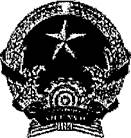 GIẤY CHỨNG NHẬNĐĂNG KÝ CHUYỂN GIAO CÔNG NGHỆTÊN CQ CHỨNG NHẬN ĐĂNG KÝ
CHUYỂN GIAO CÔNG NGHỆCHỨNG NHẬN
ĐĂNG KÝ CHUYỂN GIAO CÔNG NGHỆSố: .../GCN-... cấp ngày.. tháng... năm...1. Bên giao công nghệ:Tên:Trụ sở chính:Số điện thoại:           fax:          Email:Giấy Chứng nhận đăng ký đầu tư (hoặc Giấy Chứng nhận đăng ký doanh,...) số.... ngày... tháng... năm... do.... (tên cơ quan) cấp.Mã số doanh nghiệp/thuế:2. Bên nhận công nghệ:Tên:Trụ sở chính:Số điện thoại:           fax:            Email:Giấy Chứng nhận đăng ký đầu tư (hoặc Giấy Chứng nhận đăng ký doanh,...) số.... ngày... tháng... năm... do....(tên cơ quan) cấp.Mã số doanh nghiệp/thuế: Đăng ký chuyển giao công nghệ:1. Tên văn bản thỏa thuận chuyển giao công nghệ (tên, số, ngày ký):2. Tên công nghệ chuyển giao:3. Hình thức chuyển giao công nghệ (dự án đầu tư/mua bán độc lập/hình thức khác):4. Đối tượng công nghệ chuyển giao:5. Thời hạn văn bản thỏa thuận chuyển giao công nghệ:6. Tên sản phẩm (do công nghệ chuyển giao tạo ra):Số đăng ký: .../ĐK-…… Quyển số: …… ngày... tháng... năm...Tên tổ chức (nếu có)Số:          /HĐ-CGCNCỘNG HOÀ XÃ HỘI CHỦ NGHĨA VIỆT NAMĐộc lập- Tự do- Hạnh phúcĐẠI DIỆN BÊN A(Ký tên, đóng dấu)ĐẠI DIỆN BÊN B(Ký tên, đóng dấu)UBND TỈNH BẮC GIANGSỞ KHOA HỌC VÀ CÔNG NGHỆCỘNG HOÀ XÃ HỘI CHỦ NGHĨA VIỆT NAMĐộc lập- Tự do- Hạnh phúcNGƯỜI THẨM ĐỊNH(Ký và ghi rõ họ, tên)